2018 Rules for Boys Youth Lacrosse:  The National Federation of State High School Associations (NFHS) 2018 Boys Lacrosse Rules Book shall govern MAYLA Lacrosse boys youth play, except as amended below. Format of the following Section: All divisions will follow NFHS Boys Lacrosse Rules with the following modifications:Officials will meet with both coaches 10 minutes prior to contest for the coaches’ certification & to review the MAYLA Game Day Preface: https://cdn2.sportngin.com/attachments/document/0133/1815/MAYLA_Boys_Gameday_Preface_2018_Final.docx Other Information:Sportsmanship: The Officials and/or the Head Coach will make sure to work with sideline manager (or head coach) if parent(s) loses controlShot on Goal Situations:Player 1 is hot and shoots the ball.  -       Player hits the pipe on the goal or another player, the ball goes out of bound.  In all of these situations if the ball doesn’t hit the goalie, then the play is STILL HOT-       If the goalie makes the save (or the ball hits the goalie), the play is NO LONGER HOT and the pass count is reset2018 Rules for Boys Youth Lacrosse:  The National Federation of State High School Associations (NFHS) 2018 Boys Lacrosse Rules Book shall govern MAYLA Lacrosse boys youth play, except as amended below. Format of the following Section: All divisions will follow NFHS Boys Lacrosse Rules with the following modifications:Officials will meet with both coaches 10 minutes prior to contest for the coaches’ certification & to review the MAYLA Game Day Preface: https://cdn2.sportngin.com/attachments/document/0133/1815/MAYLA_Boys_Gameday_Preface_2018_Final.docx Points of Emphasis:Sportsmanship: make sure to work with sideline manager (or head coach) if parents get out of controlViolent Collisions: Especially defenseless players and excessive body-checks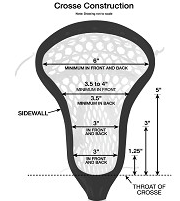 3 yard rule for checking with cross instead of 5 yards (rule 4, section 15, NFHS book) 2018 Rule Changes Information:A 120 Unified Girls/Boys Field is a legal Field OptionNew Crosse: minimum of 6” at the top and minimum of 3” for pocket (see diagram to the right)Pockets of nontraditional synthetic materials manufactured for lacrosse are permittedA goal is good if the shot is released before the clock turns 0 and please remember the shot can hit the ground and/or a defensive player and it still countsIf a stall warning is issued (and it’s not under 2 minutes with a goals differential of 4 or less) and there is a shot where the goalie makes the saves or ball hits the pipe of the goal this will end the stall warningIf there is a Flag Down and the Whistle hasn’t blown yet, the offensive team can leave the offensive box to run their offensive even after they satisfy the 20/10 second counts 2nd flag down under 2 minutes stops the play to assess penalties (Rule 7.8.2k)Previous Rule Changes & Rule Emphasis:Mouthpiece violation is a technical foulCheck’s to the head and Bodying Checking to include defenseless positionEither penalty is 2-3 minutes non-releasableA restart can start within the defensive box when the defensive gains position after a whistleA goalie can restart in the goalie crease, must make sure 5 yards are allowedChange of Faceoff Procedure, which includes: A violation will be called if a player picks up and carries the ball on the back of his stick. It is legal to clamp the ball with the back of the stick, but it must be movedMAYLA games doesn’t require contrasting colors between the crosse and stick for the face-off players.Possession has to be established in the offensive box for Over & Back to be called. shooting strings must be within 4” of the top of the stick.  No U or V stringing are allowed.RulesU9 (2&3 Grade)NotesField Size60 x 35Wing Lines are optionalOfficial1 OfficialAdult PreferredCoachesOne coach from each team is allowed on the field (not permitted beyond 10 yards into the field)Max of 3 additional coaches on the sidelineOne coach from each team is allowed on the field (not permitted beyond 10 yards into the field)Max of 3 additional coaches on the sidelineLegal Sticks37” to 42”NAGoalie Arm PadsRequiredNAGoalieThis is NOT an active rule for MAYLA Spring 2018 but is being encouraged for all teamsGoalie cannot leave the crease to double team the ball carrierThe goalie can leave the crease to contest a pass or chase a shotThe goalie is allowed to clear the ball like a field player, but is NOT allowed to shoot or score a goal****It is illegal procedure if the goalie violates any of these rules****This is NOT an active rule for MAYLA Spring 2018 but is being encouraged for all teamsGoalie cannot leave the crease to double team the ball carrierThe goalie can leave the crease to contest a pass or chase a shotThe goalie is allowed to clear the ball like a field player, but is NOT allowed to shoot or score a goal****It is illegal procedure if the goalie violates any of these rules****Overtime RulesGame ends in tieNATiming Rules12 Minute Running QuartersClock stops @ 8 & 4 Minutes for Subs **See Below**Timing Rules**The official will let the play continue if team with possession is hot (2 Rule Pass)****The official will let the play continue if team with possession is hot (2 Rule Pass)**Timing Rules**If the ball is loose the play continues until once team gains position, then the play will be stopped**If the ball is loose the play continues until once team gains position, then the play will be stopped2 Pass RuleMAYLA U9 Games, required two complete passes in the offensive Half of the fieldIf Player A1 makes a pass, the pass hits the ground, Player A2 drops the pass and picks it up prior to any other player touching the ball - the play is STILL HOTThe shot count is reset only when the defense gains possession of the ball, a goal is scored or the goalie defends a shot (See below for clarification)MAYLA U9 Games, required two complete passes in the offensive Half of the fieldIf Player A1 makes a pass, the pass hits the ground, Player A2 drops the pass and picks it up prior to any other player touching the ball - the play is STILL HOTThe shot count is reset only when the defense gains possession of the ball, a goal is scored or the goalie defends a shot (See below for clarification)1-Handed ChecksSlashNACounts (10 & 20 sec)NoNAKeep it inNoNoStallingAdvance the ball / 5-second countNATime-outs1, per halfClock Stops (60 Second Timeouts)Body CheckingNoNAMercy RuleYes, 6 GoalsLosing Coach OptionGoalie PenaltiesYesThe in-house player can serve time for a goalie penaltyFouling out3 personal fouls OR5 min of penalty timeNARulesU11 (4&5 Grade)U13 (6&7 Grade)U15 (7&8 Grade)Field SizeNFHSNFHSNFHSOfficials2 Officials2 Officials2 OfficialsLegal Sticks37” to 42” – short47” to 54” - longNFHSNFHSGoalie Arm PadsRequiredOptionalOptionalOvertime RulesGame Ends in TieGame Ends in TieGame Ends in TieTiming Rules12 Minute Running Quarters12 Minute Running Quarters12 Minute Running Quarters1-Handed ChecksSlashSlashSlashCounts (10 & 20 sec)NoYes, NFHSYes, NFHSKeep it inNoYes, NFHSOnly if goal differential is 4 goals or lessYes, NFHSOnly if goal differential is 4 goals or lessStallingAdvance the ball / 5-second countYes, NFHS**Yes, NFHS**Time-outs1, per half (Clock Stops, time-outs only last up to 60 seconds)1, per half (Clock Stops, time-outs only last up to 60 seconds)1, per half (Clock Stops, time-outs only last up to 60 seconds)Body CheckingNoLimitedLimitedMercy Rule6 GoalsNoNoGoalie Penalties can in-home serveYesYesYesFouling out3 personal fouls OR 5 min of penalty time3 personal fouls OR 5 min of penalty time3 personal fouls OR 5 min of penalty time